Resource D: Depth of Knowledge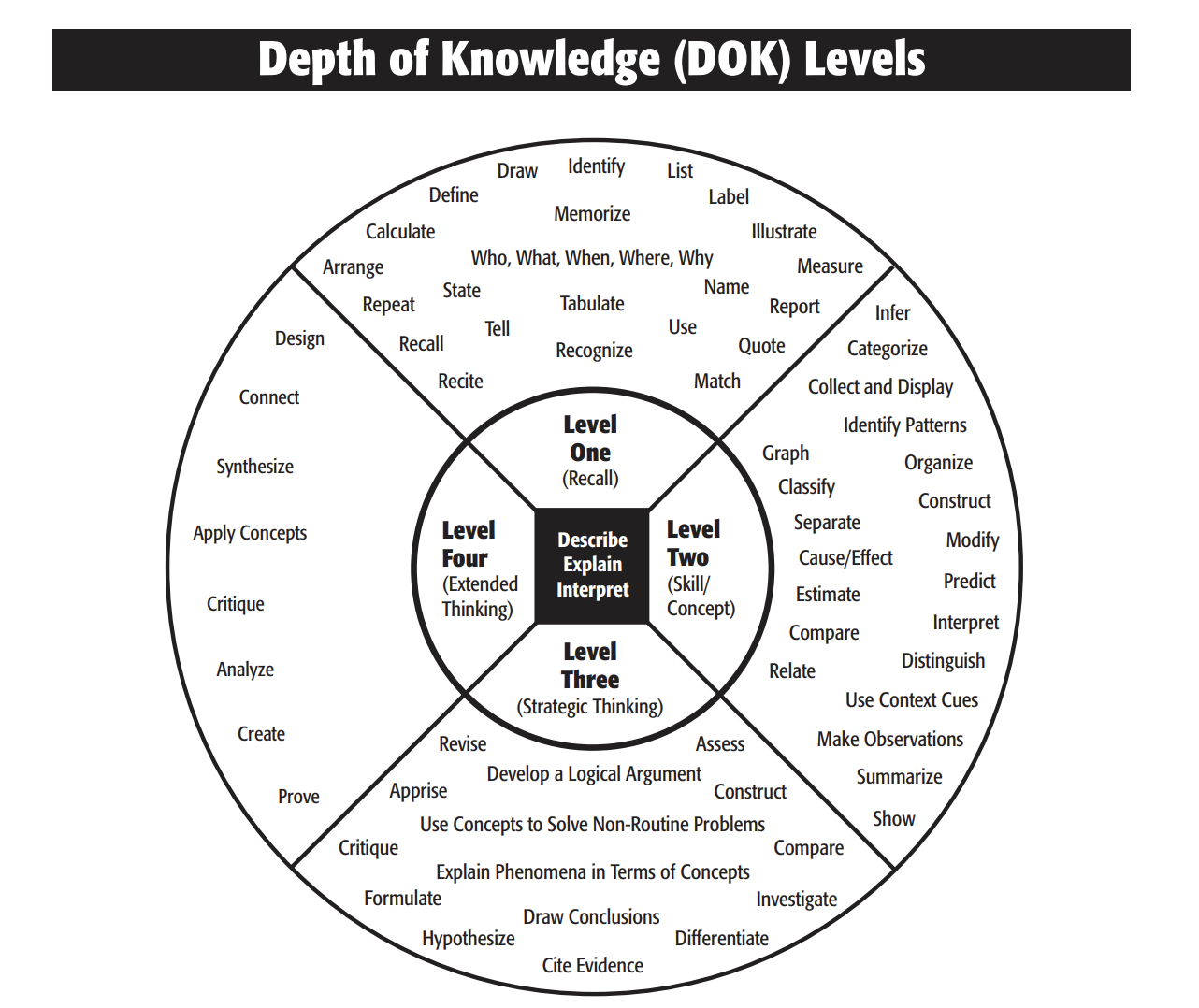 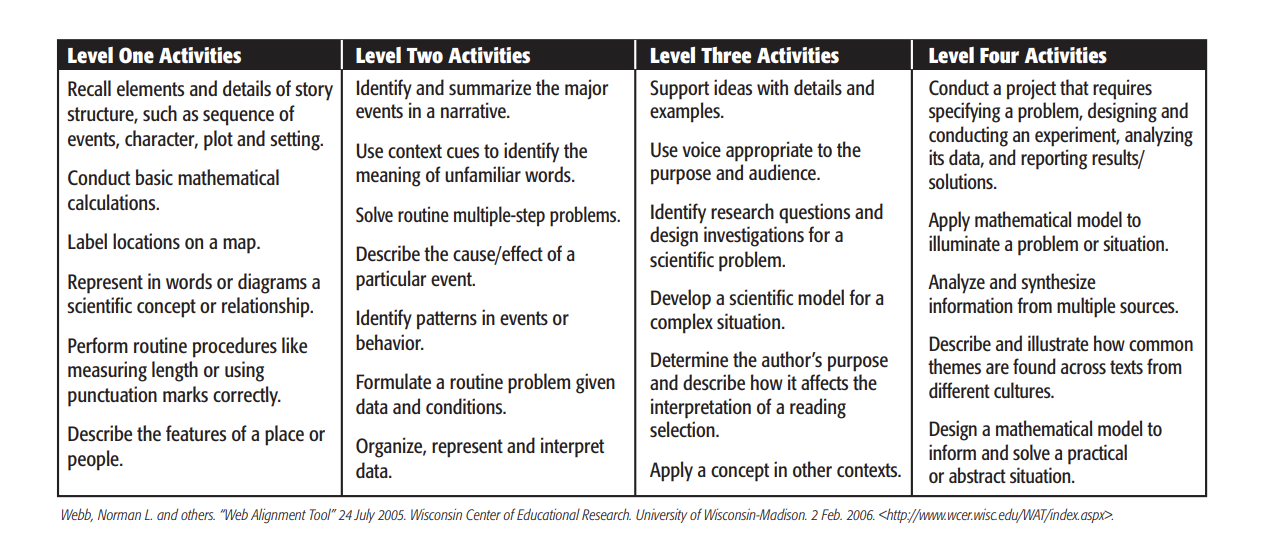 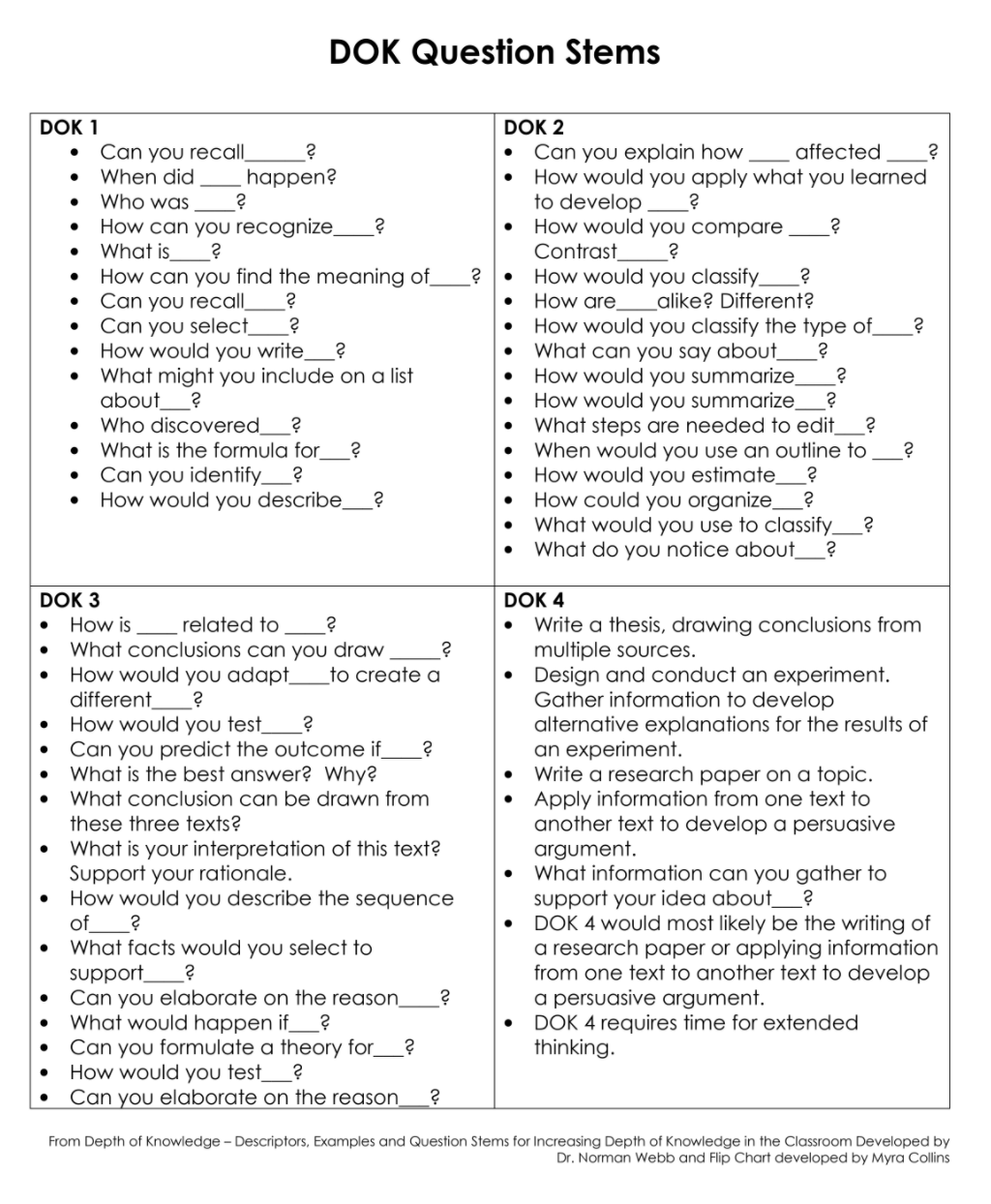 